О проведении окружного этапа областного конкурса литературно-творческих работ «Куйбышев - запасная столица», посвященного присвоению городу Самаре статуса трудовой и боевой славыВ соответствии с планом работы Кинельского управления министерства образования и науки  Самарской области на 2016 год и в целях выявления одаренных детей городского округа Кинель и муниципального района Кинельский; воспитания у детей чувства патриотизма и гражданского самосознания:1. Утвердить прилагаемые:1.1 положение об окружном этапе  областного конкурса литературно-творческих работ «Куйбышев - запасная столица», посвященного присвоению городу Самаре статуса трудовой и боевой славы (Приложение 1);1.2  состав оргкомитета окружного этапа Конкурса (Приложение 2);1.3 состав жюри окружного этапа Конкурса (Приложение 3).2.  ГБОУ ДПО ЦПК «Кинельский Ресурсный центр» Самарской области (Гулиной А.В.):2.1 организовать и провести окружной этап Конкурса до 21 октября текущего года.3. Руководителям образовательных организаций Кинельского образовательного округа обеспечить участие учащихся в Конкурсе.4. Контроль за исполнением распоряжения возложить на Исаеву И.Б., начальника отдела реализации образовательных программ Кинельского управления министерства образования и науки Самарской области.Руководитель  управления                                                         С.Ю. ПолищукЛарина 61706Приложение  1к распоряжению Кинельского  управленияМинистерства образования и науки Самарской области №158-р от 3 октября 2016 г.                                                     ПОЛОЖЕНИЕо проведении окружного этапа областного конкурса литературно-творческих работ «Куйбышев - запасная столица», посвященного присвоению городу Самаре статуса трудовой и боевой славы1.Общие положения1.1. Настоящее  Положение определяет порядок проведения окружного этапа областного конкурса литературно-творческих работ «Куйбышев - запасная столица», посвященного присвоению городу Самаре статуса трудовой и боевой славы (далее – Конкурс).2. Цель и задачи конкурса2.1. Цель конкурса: формирование у подростков и молодежи ценностного отношения к героической истории государства и г. Куйбышева в годы Великой Отечественной войны, воспитание у детей чувства патриотизма и гражданского самосознания.2.2.  Основные задачи:- популяризация краеведческих знаний у школьников;- содействие творческому росту школьников, поощрение одарённых детей и талантливых педагогов.3. Участники конкурса3.1. В конкурсе принимают участие учащиеся 5-11 классов общеобразовательных учреждений округа.3.2. Определены две возрастные  категории:  11-13 лет  и  14-17 лет.4. Порядок и сроки проведения КонкурсаОкружной этап  Конкурса проводится с 1 октября по 20 октября 2016 года.Прием конкурсных работ на окружной этап осуществляется с 10 по 20 октября 2016 года.Лучшие работы окружного этапа направляются в организационный комитет областного этапа.5. Номинации конкурса, критерии оценки5.1. Конкурс проводится по следующим номинациям:Литературное творчество:- проза; - очерк; - поэзия.Интервью с ветеранами.Эссе.5.2. Критерии оценки работ:- соответствие заданной теме («Куйбышев – запасная столица»);- полнота раскрытия темы;- целостность композиции;- оригинальность, яркость в подаче материала;- выдержанность и соответствие  выбранному жанру;- грамотность оформления работы.6. Требования к оформлению заявочных и конкурсных материаловЗаявки на участие в окружном этапе Конкурса, оформленные в соответствии с Приложением к настоящему положению, и конкурсные работы предоставляются в ГБОУ ДПО ЦПК «Кинельский Ресурсный центр» в срок до 20 октября 2016 года в печатном и электронном виде.Конкурсную работу необходимо оформить в следующем формате: файл текстового формата doc, шрифт текста Times New Roman, размер 14, полуторный интервал, объём содержательной части конкурсной работы 2-4 страницы формата А4. На первой странице документа размещается заявка на участие в Конкурсе, на второй странице - конкурсная работа.Участник, подавший на Конкурс заявку, автором которой не является, несет полную ответственность в соответствии с законодательством Российской Федерации перед обладателем исключительных авторских прав на представленные материалы.Работы должны быть написаны в 2016 году, ранее  участвующие в конкурсах работы не принимаются. 7. Порядок награждения и поощрения участников конкурса7.1. Победители конкурса определяются в каждой номинации по возрастным группам.7.2. Победителям и призёрам Конкурса вручаются дипломы Кинельского управления министерства образования и науки Самарской области.7.3. Жюри имеет право дополнительно наградить отдельных участников специальными дипломами оргкомитета.7.4. Участники конкурса получают сертификаты.Приложение 2 
к распоряжению Кинельского министерства
образования и науки
Самарской области№158-р от 3 октября 2016 г.Состав оргкомитета КонкурсаГулина Анна Васильевна, директор ГБОУ ДПО ЦПК «Кинельский Ресурсный центр»;Ларина Лилия Тагировна, методист ГБОУ ДПО ЦПК «Кинельский Ресурсный центр»;Пыркова Анастасия Сергеевна, методист ГБОУ ДПО ЦПК «Кинельский Ресурсный центр»;Катунина Лариса Петровна, учитель русского языка и литературы ГБОУ СОШ № 5 «Образовательный центр «Лидер» г.о. Кинель, руководитель окружного методического объединения учителей русского языка и литературы.    Приложение 3 
к распоряжению Кинельского министерства
образования и науки
Самарской области№158-р от 3 октября 2016 г.ЧЛЕНЫ ЖЮРИ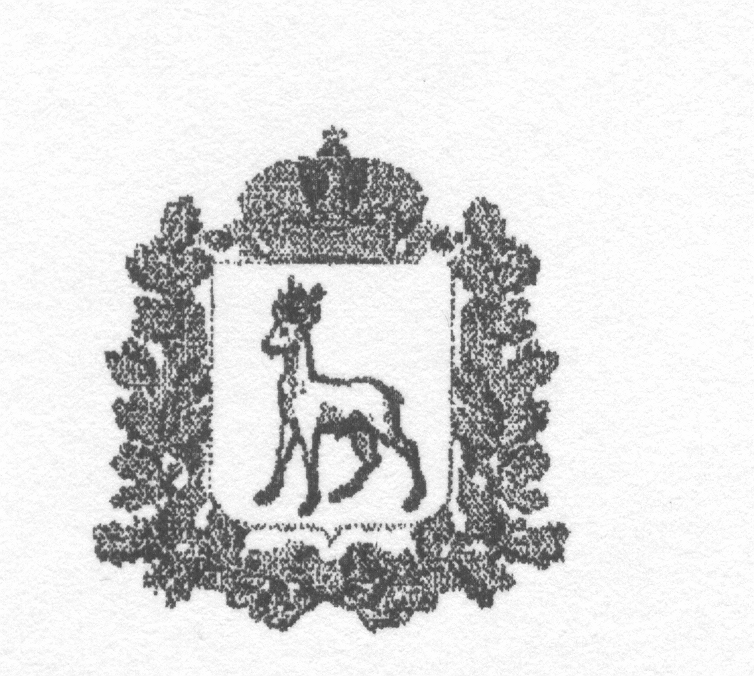 МИНИСТЕРСТВО ОБРАЗОВАНИЯ И НАУКИСАМАРСКОЙ ОБЛАСТИКИНЕЛЬСКОЕ УПРАВЛЕНИЕРАСПОРЯЖЕНИЕот 3 октября 2016 года № 158- р№Ф.И.О. педагогаДолжностьОУСергеева Елена АлександровнаУчитель русского языка и литературыГБОУ СОШ № 2 п.г.т. Усть-Кинельский г. о. КинельПутилина Светлана АлександровнаУчитель русского языка и литературыГБОУ СОШ № 3 г. КинельНиколаева Ирина АндреевнаУчитель русского языка и литературыГБОУ СОШ  №4 п.г.т. Алексеевка г.о. КинельФилиппова Ирина СергеевнаУчитель русского языка и литературыГБОУ СОШ  пос. Кинельский м. р. КинельскийИльина Светлана АлександровнаУчитель русского языка и литературыГБОУ СОШ  №8 п.г.т. Алексеевка г.о. КинельКондрашова Татьяна НиколаевнаУчитель русского языка и литературыГБОУ СОШ № 9 г. Кинель Феклина Светлана РашитовнаУчитель русского языка и литературыГБОУ СОШ № 10 г. КинельКатунина Лариса ПетровнаУчитель русского языка и литературыГБОУ СОШ № 5 «Образовательный центр «Лидер» г.о. КинельТанчук Любовь ИвановнаУчитель русского языка и литературыГБОУ СОШ  с. Георгиевка м. р. Кинельский